 [INSERT CHAPTER NAME HERE] BOARD MEETING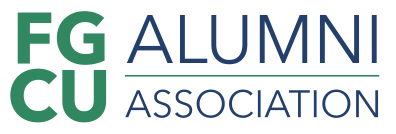 DATE - TIME - LOCATIONPresent: 	Others Present: 	WELCOME AND CALL TO ORDER APPROVAL OF MINUTES OF PREVIOUS BOARD MEETINGACTION:	REPORT OF TREASURER REPORT OF SECRETARYREPORT OF CHAPTER PRESIDENTCHAPTER MEMBER REPORTSANNOUNCEMENTS BY ALUMNI ASSOICATIONUPCOMING MEETINGS9.	ADJOURNMENT The meeting was adjourned at _______ p.m.Caroline Vives-Vietri, Recorder				Secretary